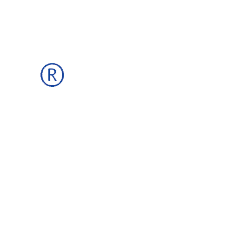 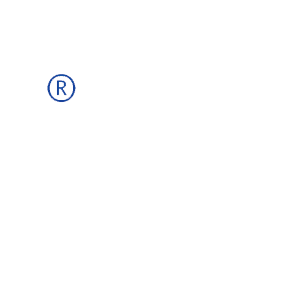 FEDERAL LAW REQUIRES THAT THE EQUAL EMPLOYMENT OPPORTUNITY COMMISSION (EEOC) AND THE OFFICE FOR CIVIL RIGHTS (OCR) OF THE DEPARTMENT OF EDUCATION (ED) PRESCRIBE SUCH RECORDS AND REPORTS AS ARE NECESSARY FOR THE ENFORCEMENT OF THE CIVIL RIGHTS ACT OF 1964.Therefore, please check one of the following:         White (not of Hispanic Origin)         Black (not of Hispanic Origin)          Hispanic          ___White	    ___Black	    ___Asian       	    ___American Indian/Alaskan Native	    ___Native Hawaiian/Pacific Islander         Asian 	  Pacific Islander/Native Hawaiian	  American Indian or Alaskan Native___________________________________________________		____________________                              Signature									Date